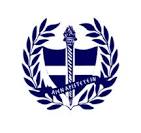 HELLENIC SWIMMERS WHO WENT TO MALAWI FOR REGION 5 CANA SWIMMINGPLEASE MAY THE MEDAL WINNERS COME AND SEE MRS SHEARING AT BREAKTIME ON MONDAY 16 JANUARY (ALL AT THE SAME TIME) FOR A PHOTO WITH THEIR MEDALS.